Урок по физике в 10-м классе "Тепловые двигатели"Цель урока:формировать понятия: тепловой двигатель, КПД теплового двигателя, КПД идеальной тепловой машины;развивать умение решать задачи;воспитывать бережное отношение к природеТип урока: изучение нового материала.Используемые педагогические технологии: технология развивающего обучения ( автор Л.В.Занков, Д.Б. Эльконин, В.В. Давыдов), технология уровневой дифференциации ( автор Н.Ф. Фирсов), игровые технологии (автор Д.Б. Эльконин, К.Д. Ушинский, Д. Б. Никитин)Оборудование: ноутбук, мультимедийный проектор, презентация (Приложение 1), модель ДВС, таблица.Ожидаемый результат: усвоение понятия тепловой двигатель; принцип действия теплового двигателя; разновидность тепловых машин; практическое применение их.Ход урокаОрганизационный моментАктуализация знанийВ одно мгновенье видеть вечность,Огромный мир - в зерне песка,В единой горсти - бесконечность,И небо - в чашечке цветка!И.А.Бунин• Фронтальный опрос-Как определить изменение внутренней энергии согласно первого закона термодинамики.-На что расходуется количество теплоты, переданное системе.-Дайте формулировку первого закона термодинамики.Заселите формулами остров «Термодинамика».Опишите характер теплообмена газа в каждом процессе, составляющем замкнутый цикл Решите задачи (по вариантам):При изотермическом сжатии газ передал окружающим телам теплоту 800 Дж. Какую работу совершил газ? Какую работу совершили внешние силы?При адиабатном процессе газом была совершена работа 150 Дж. Как и насколько изменилась его внутренняя энергия?Изучение нового материала.Развитие техники зависит от умения использовать громадные запасы внутренней энергии. Использовать эту энергию- это значит совершать за счет ее полезную работу. Рассмотрим источники, которые совершают работу за счет внутренней энергии. Учащиеся самостоятельно формулируют тему и определят основные задачи урока.Учащиеся записывают в тетради тему урока «Тепловые двигатели»Тепловой двигатель - устройство, превращающее внутреннею энергию топлива в механическую. Рассмотрим устройство и принцип работы теплового двигателя. Работа любого теплового двигателя циклична.Каждый цикл состоит из разных процессов:получение энергии от нагревателя;рабочего хода;передача неиспользуемой части энергии холодильнику.Наличие нагревателя, рабочего тела, холодильника - принципиальнонеобходимое условие для непрерывной циклической работы любого теплового двигателя.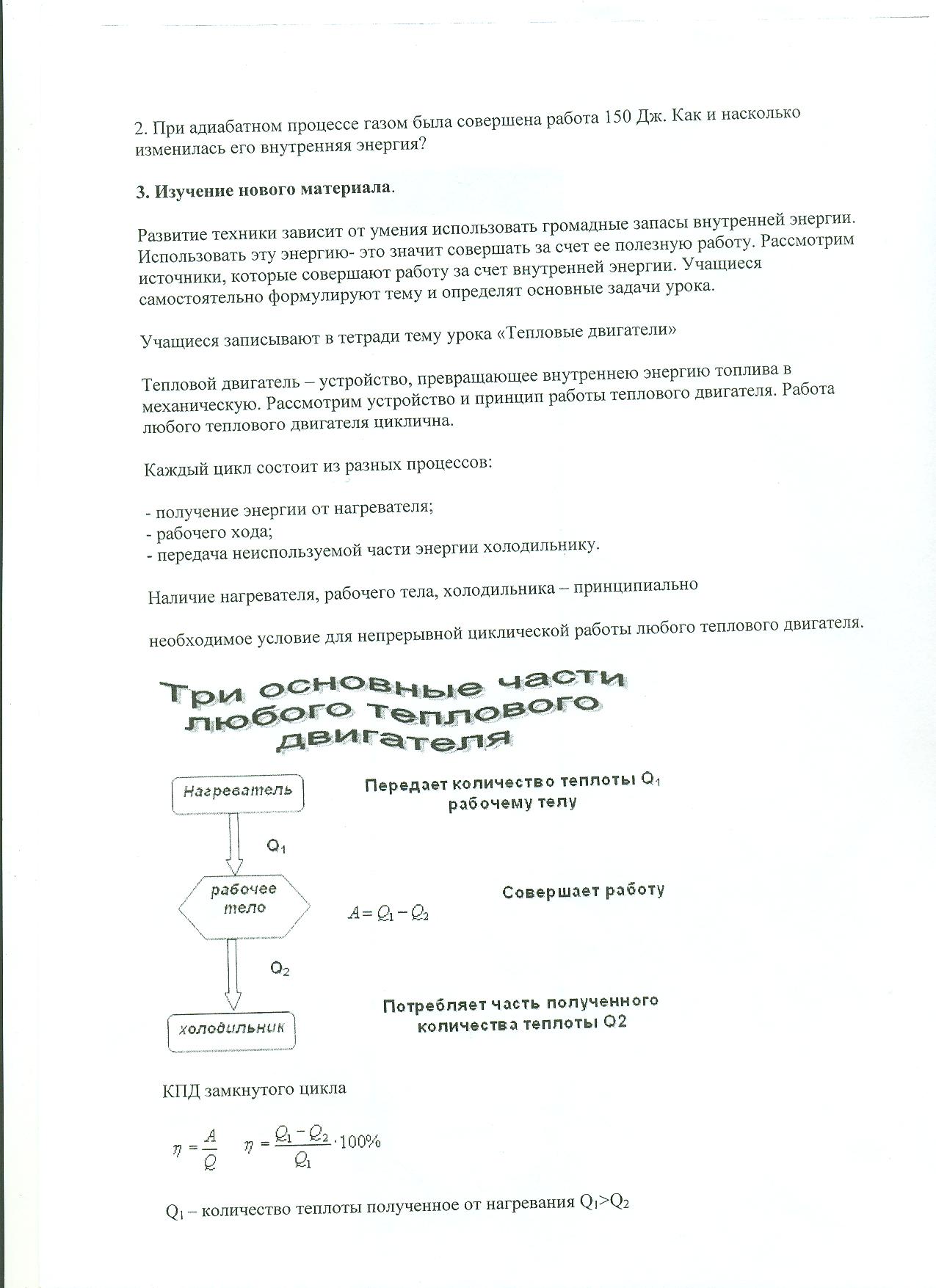 КПД замкнутого цикла- количество теплоты, полученное от нагревания - количество теплоты, отданное холодильнику работа совершаемая двигателем за цикл  Цикл С. Карно- температура нагревания  -температура холодильникаЗакрепление материалаКакие машины называются тепловыми?Назовите основные элементы теплового двигателя и их назначение.Что называют кпд теплового двигателя?Назовите какие виды тепловых машин вам известны?Учащиеся решают задачи.уровень. Чему равен КПД идеального теплового двигателя, если температура нагревателя 4550 , а температура холодильника 2730 ?уровень. Тепловой двигатель совершает работу за цикл 100 Дж. Какое количество теплоты получено при этом от нагревателя, если КПД двигателя 20%?уровень. Двигатель получает от нагревателя каждую секунду 7200 Дж теплоты и отдает в холодильник 6400 Дж. Определите КПД.На рабочем столе компьютера учащиеся открывают папку «Проверь себя» и о листок самоконтроля с тестовым заданием.1. Какие устройства относятся к тепловым двигателям:а)	устройства, превращающие тепловую энергию в механическую;б)	устройства, превращающие электрическую энергию в тепловую;в)	устройства, превращающие внутреннюю энергию в тепловую.Какой элемент теплового двигателя совершает работу:а)	холодильник;б)	газ или пар;в)	нагреватель;Какие условия необходимы для циклического получения механической работы в тепловом двигателе:а)	наличие нагревателя и холодильника;б)	наличие рабочего тела и холодильника;в)	наличие нагревателя и рабочего телаКПД теплового двигателя всегда:а)	больше1;б)	равен 1;в)	меньше 1.При каком замкнутом процессе тепловой двигатель имеет максимальный КПД:а)	состоящий из двух изотерм и двух изобар:б)	состоящий из двух изохор и двух изобар:в)	состоящий из двух изотерм и двух адиабат.Подведение итогов урока. Выставление оценок учащимся.Домашнее задание. §58, стр. 282-283 I уровень: задача 2, 3. II, III уровень: задача 4, 5